Тарлаганов  Александр  Александрович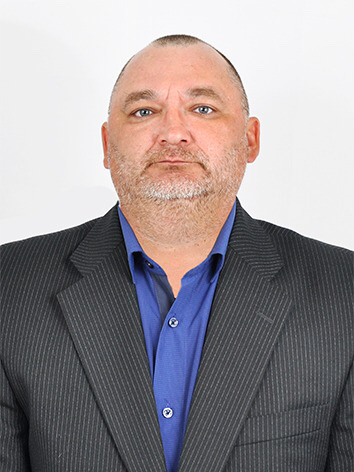 1977 г. рождения. Живет в городе. Асино. В берестяном ремесле с 2005 г. Самоучка. В его ассортименте: туеса (бураки), короба, шкатулки, ларцы, сувениры. Прекрасно владеет техниками орнаментации бересты: плетение, тиснение, резьба. В орнаментике изделий  мастер отображает животный и растительный мир Сибири. Александр Александрович охотно проводит мастер-классы. Он активный участник выставок, конкурсов, ярмарок различных уровней (от районных до Всероссийских):- участник I - VI областной выставки-конкурса произведений народных художников и мастеров декоративно-прикладного искусства «Ремесла Томского края», 2015 - 2020 гг., г. Томск, ТОХМ;- участник I межрегионального конкурса декоративно - прикладного искусства «Берестяной хоровод»  XII Международного фестиваля народных ремесел «Праздник топора», 2018 г., с. Зоркальцево, Томский р-н;- участник Праздника народных традиций «Особенности национальной весны», 2017 г., г. Северск.Победитель: - диплом I Степени II регионального  фестиваля  прикладного искусства  «Золотая Береста», 2015 г., г. Асино;- дипломы II, IV,  II Степени  IV, V, VI межрегионального  фестиваля  прикладного искусства  «Золотая Береста», 2017, 2018, 2019 гг., г. Асино;- дипломы I, III Степени районной выставки-конкурса декоративно - прикладного творчества «Берестяночка», 2018, 2021 гг., г. Асино;Контактный тел.. 8-952-161-55-24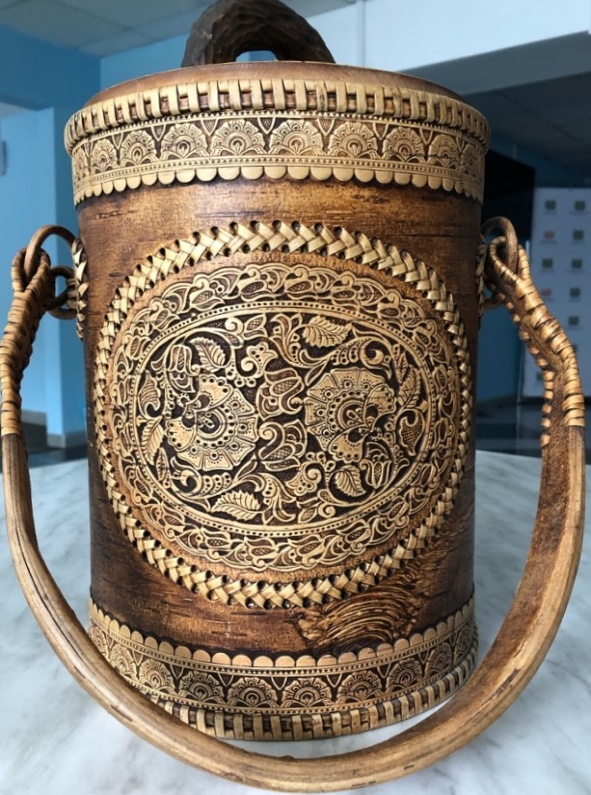 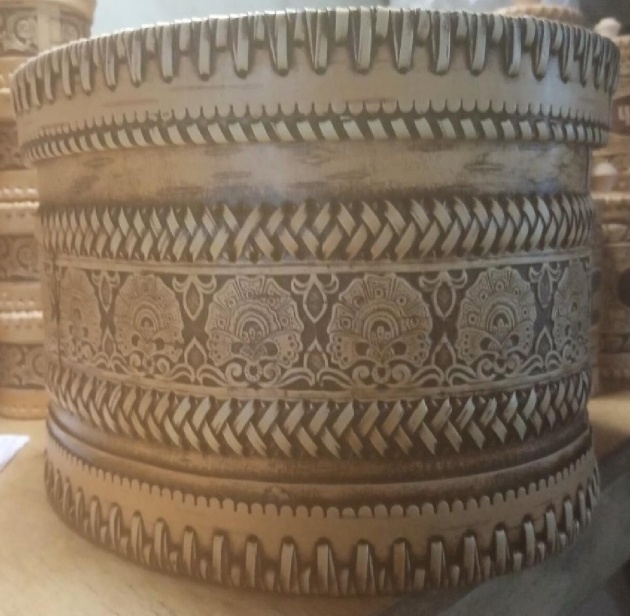 Туес «Чулымские самоцветы»,                        Шкатулка «Бабушкино лукошко»                      45х20                                                               31х26х19